Arbeidsplan 7. trinn     Uke 34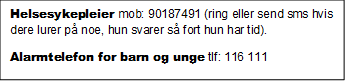 Tid Mandag Tirsdag Egne tider onsdagerOnsdagTorsdag Fredag 08.20-09.05Norsk 6.-7.Matte08.20-09.05EngelskMatte 6.-7.Norsk 6.-7.09.05-09.50Matte 6.-7.Matte09.05-09.50Samf. Matte 6.-7. Norsk 6.-7.10.05-10.50MusikkSamf. 10.05-10.50NaturfagNorsk 6.-7.Musikk 6.-7. 11.30-12.15Norsk Engelsk 11.15- 12.00Naturfag  K&H*Engelsk  Mat A.plan 5.-7. KRLEK&H*KRLE 13.15-14.00Gym 5.-7.Gym 5.-7.K&H*Samf. KristinToreMortenUkas beskjed Hei! Velkommen til nytt skoleår. Vi gleder oss alle til å være sammen med dere igjen. På skolen har vi av og til aktiviteter, uavhengig av dag, som kan prege klærne elevene har på seg. Det kan være malingsflekker, blåbærflekker eller andre ting som smitter av eller lignende. Dere kan legge spesielt merke til dager på timeplanen hvor vi har Kunst og handverk, Gym og Naturfag. Disse dagene vil det helt sikkert være slike aktiviteter. Barna må også ha tilstrekkelig med uteklær disse dagene. I grunn håper jeg at de har gode klær hver dag som passer til vær og vind. J Husk å merk klær!Klassen har en ny lærer i år, Tore Jakobsen. Velkommen!Vi håper det blir vær til en felles skoletur denne første skoleuka. Info vil komme på visma.Vi har ikke lekse denne første uka, da vi bruker timene til mye praktisk og forberedende på skolen. Elevene får med ei lesebok i norsk som det må legges trekk på i løpet av uka.Tidligere har vi brukt drikkekopp i klasserommet til å drikke vann av, men i år forsøker vi at elevene i 6.-7. kan ha med vannflaske som er i sekken. Ha ei flott uke! På skolen ArbeidsoppgaverNorskMandag 1.t: Oppstart med klassen. Vi blir litt kjent med Angelica som starter hos oss i dag. Vi går i gymsalen og tar imot de nye førsteklassingene. Vi snakker om timeplanen, organiseringa av skolehverdagen og hvordan vi møter hverandre og voksne. Vi snakker om hva vi ønsker for året. Vi snakker om sommeren. Vi går gjennom melkeordninga. Vi merker hyllene våre i garderoben og i klasserommet. I A.plan-timen kommer Tore innom for å hilse på, og han vil si litt om gym og høre på hva dere liker å gjøre.Torsdag 3.t: Vi leser en tekst og henter ut informasjon. Fredag 1.-2.t: Vi sjekker om vi har kontakt med multi smart øving. Vi skriver en tekst for hand med vår beste håndskrift som skal leveres inn. Vi har diktat. Matte Mandag 2.t: Se norsk 1.t. Tirsdag 1.-2.t: Bare 7. Mattespill og sosiale kjøreregler. Torsdag 1.-2.t: Vi lager klasseregler. Engelsk Tirsdag 3.t: Oppstart Explore your dreams + explore smartOnsdag 1.t:  Explore your dreamsFredag 4.t: Now you trySamf. Tirsdag 3.t:  Vi starter opp temaet om Hvem er jeg? Naturf.Onsdag 3.-4.t: Vi starter opp temaet Utforskeren. KRLETirsdag 5.time: Oppstart tema filosofi, Platon.Fredag 5.time: Aristoteles.MålSosialt mål Si hei og smil til de du møter (store og små). NorskJeg kan være med å diskutere og bli enige om felles regler for klassen, og konsekvenser hvis jeg ikke følger reglene. Jeg kan lytte, vise respekt for andres meninger og vente på tur. Matte Vi starter opp neste uke med matte. Engelsk Jeg kan forstå og bruke et ordforråd knyttet til kjente emnerJeg kan lese et spørsmål og svare nektende med "don't" eller "doesn't" slik at svaret samsvarer med spørsmåletSamfunnsfag Jeg kan reflektere og samtale om hva identitet er.Jeg kan reflektere og samtale om hvordan identiteten vår blir formet.NaturfagJeg kan forklare hvordan kunnskapen om jorda, sola og universet har utviklet seg over de siste 2000 årene.KRLEJeg har hørt om filosofene Platon og Aristoteles.